África do Sul 19 Kruger - Stellenbosch - Cape Town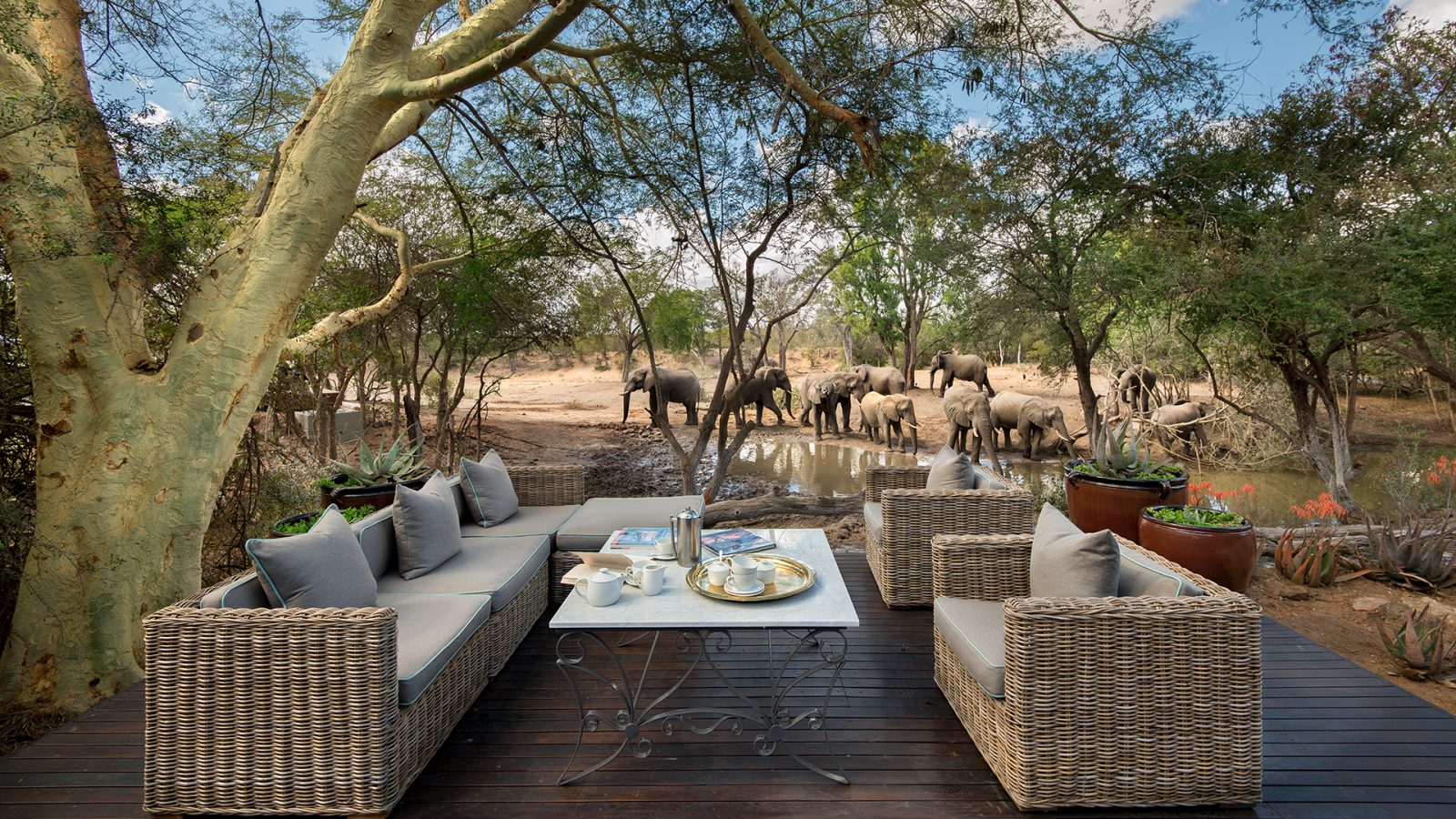 Escolhemos para este roteiro a cosmopolita Cape Town, considerada uma das mais belas cidades do mundo com excelente gastronomia, a belíssima região de winelands com suas charmosas cidades, ótimos restaurantes e vinícolas reconhecidas em todo mundo, a área do Kruger Park com sua grande concentração de animais e safáris impressionantes.1º dia - Johannesburg - Kruger ParkChegada a Johannesburg e conexão para Hoedspruit. Chegada, recepção e traslado ao lodge. Hospedagem por 2 noites, com todas refeições incluídas.2º dia - Kruger ParkDia totalmente dedicado aos safáris, um ao amanhecer e outro ao entardecer, conduzido por rangers e experientes trackers. À noite típico jantar ao ar livre, tipo boma, se o tempo permitir.3º dia - Kruger Park - Cape Town - StellenboschPela manhã saída em safári e retorno ao lodge para o café da manhã. Traslado ao aeroporto de Hoedspruit para embarque com destino a Cape Town. Chegada, recepção e traslado ao hotel. Hospedagem por 2 noites, com café da manhã.4º dia - StellenboschCafé da manhã no hotel e dia inteiramente livre para conhecer a cidade e seus principais atrativos. Sugerimos passeio e degustação nas vinícolas da região.5º dia - Stellenbosch - Cape Town Café da manhã no hotel e saida para Cape Town. No percurso, parada em Franschhoek para conhecer esta charmosa cidade. Continuação para Cape Town. Hospedagem por 3 noites, com café da manhã.6º dia - Cape Town Café da manhã no hotel. Sugerimos passeio de dia inteiro para o Cabo da Boa Esperança. Seguindo pela estrada da Costa do Atlântico, rumo ao bucólico vale “Hout Bay”, com o seu movimentado porto de pesca e praia de areia branca, onde será realizado um  passeio de barco a uma pequena ilha  para avistar focas e leões marinhos.  Logo após, passagem pelo famoso “Chapman's Peak Drive”   até chegar a Reserva Natural do Cabo da Boa Esperança, um dos pontos turísticos mais importantes do país, que surpreende tanto pela belíssima paisagem como pela diversidade de animais e lindas flores Proteas - o símbolo do país. Subida em funicular até o “Flying Dutchman”  para observar o encontro das correntes dos oceanos Atlântico e Índico. Continuação do passeio com  destino a  Boulders Beach,  famosa  por sua colônia de  pingüins.   Almoço durante o tour.  Já no retorno a Cape Town, visita ao Kirstenbosch - o famoso “National Botanical Garden”, recentemente eleito um dos dez melhores jardins do mundo pela curadoria do Kew Gardens de Londres, um guia local garante a aprendizagem sobre alguns  dos aspectos  mais fascinantes dos jardins. Ao final do dia, retorno ao hotel.7º dia - Cape TownCafé da manhã no hotel. Dia livre para atividades independentes. Sugerimos passeio à Table Mountain.8º dia - Cape Town Café da manhã no hotel. Em horário a ser determinado, traslado ao aeroporto de Cape Town.  Preço do Roteiro Terrestre por pessoa em U$Observação:Os hotéis mencionados acima incluem taxas locais.O critério internacional de horários de entrada e saída de hotéis, normalmente é:Check-in: entre 14h00 e 15h00		Check-out: entre 11h00 e 12h00O roteiro inclui: 2 noites  na área do Kruger Park2 noites  em Stellenbosch3 noites em Cape TownCafé da manhã diárioTodas as refeições na região do Kruger Park, incluindo bebidas selecionadas.Safaris em serviço regular, na região do Kruger Park, com assistência em idioma inglêsTraslados privativos em Hoedspruit, Stellenbosch e Cape Town O roteiro não inclui:Passagem aérea no trecho internacional com saída do Brasil e trechos internos na Africa Despesas com documentos e vistosDespesas de caráter pessoal, gorjetas, telefonemas, etc.Qualquer item que não esteja no programaDocumentação necessária para portadores de passaporte brasileiro:Passaporte: com validade de 6 meses a partir da data de embarque com 2 páginas em brancoVisto: não é necessário visto para a África do Sul e MauritiusVacina: é necessário Certificado Internacional de Vacina contra febre amarela (11 dias antes do embarque)CIDADEHOTELCATEGORIATIPO APTONOITESKruger ParkNgala Safari LodgeLuxoCottage2StellenboschOude WerfPrimeira SuperiorSuperior Room2Cape TownQueen Victoria LuxoDeluxe Room3Até Dez 2019ADULTOA partir de U$ 2.770 Valores apenas informativos e sujeitos a alteração e reajustes cambiais. Preços finais somente serão confirmados na efetivação da reserva. Não são válidos para períodos de feiras, feriados, Natal e Reveillon.Valores em dólares americanos por pessoa, sujeitos à disponibilidade e alteração sem aviso prévio.                                                                                                                                                              30/11/2018          